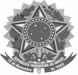 UNIVERSIDADE FEDERAL DO VALE DO SÃO FRANCISCOPró-Reitoria de Planejamento e Desenvolvimento Institucional – PROPLADIDepartamento de Patrimônio e Logística - DPLCoordenação de Materiais – CMATAv. Antônio Carlos Magalhães, n° 510 - Santo Antônio – Juazeiro–BA – CEP: 48.902-300(74) 2102-7615 - E-mail: coordenacaodemateriais.propladi@univasf.edu.brDECLARAÇÃO DE BENS DE TERCEIROS UTILIZADOS NA UNIVASFDeclaro à Seção de Patrimônio que o(s) bem(ns) permanente(s) pertencente(s) à ______________________________________________________________________________________________________________________________________________Cuja(s) descrição(es) segue(m):Encontram-se nas dependências da UNIVASF, mais precisamente no setor __________________________________________________________________________________________________________ sob a responsabilidade de_____________________________________________________________________ matrícula SIAPE nº _____________________. O referido bem permanecerá no local até o dia ________________________________________, estando a UNIVASF isenta de qualquer responsabilidade.__________________, _____ de ________________de 20__._______________________________________________Assinatura e carimbo do responsávelQuantidadeDescriçãoValor